    «ЗАТВЕРДЖЕНО»Виконавчим комітетом Федерації футболуУкраїни 2 липня 2018 р. (протокол №7)Перший віце-президент		В.К.Костюченко «ПОГОДЖЕНО»				 	   «ПОГОДЖЕНО»Науково-методичною радою 		           	Федерація футболу України                              Федерації футболу України         09 лютого 2018 р. (протокол № __)	         	                         ___ квітня 2018 р. Голова НМР		К.Л. Віхров                     	     Технічний директор 	               О.В.Протасов                                                     ІНСТРУКЦІЯ ПРО ПОРЯДОК РЕАЛІЗАЦІЇПРОГРАМИ «С»-ДИПЛОМ ФФУ З ФУТЗАЛУВ РЕГІОНАЛЬНИХ АСОЦІАЦІЯХ ФУТЗАЛУ                                                     ЗМІСТ      Реєстр документів…………………………………………………….            12      Додатки………………………………………………………………..            14Стаття 1                                       ЗАГАЛЬНІ ПОЛОЖЕННЯ1. Інструкція про порядок реалізації затвердженої Виконавчим комітетом ФФУ (далі – Виконком) програми «С»-диплом ФФУ з футзалу (далі - Програма «С») з навчання тренерів в регіональних асоціаціях футзалу (далі - Інструкція) розроблена відповідно до вимог Хартії масового футболу УЄФА та Тренерської конвенції УЄФА (редакція 2015 року) щодо взаємного визнання тренерських кваліфікацій та є її невід’ємною частиною.2. Дана Інструкція визначає порядок прийому та навчання, організацію навчального процесу, права та обов’язки слухачів, а також умови видачі дипломів і тренерських ліцензій.3. «С»-диплом підтверджує проходження слухачами навчання за програмою, затвердженою Виконкомом.        4. Для подовження терміну дії ліцензії тренер, що має «С»-диплом ФФУ з футзалу, один раз в три роки повинен пройти курси підвищення кваліфікації (не менше 15 годин).       5. Тренерська ліцензія «С» надає право працювати тренером на всіх рівнях аматорського та дитячо-юнацького футзалу, з урахуванням вимог національного законодавства.                                                                                                                    6. Загальне керівництво реалізацією Програми здійснює Директор Департаменту розвитку ФФУ.                                                                                                                                                                                      7. Рішення про проведення курсів в конкретному регіоні приймається на підставі відповідного подання АФУ в Департамент розвитку ФФУ. Організацію і проведення курсів за Програмою на місцях здійснює відповідальний за навчання в регіональній асоціації футзалу, який призначається рішенням керівника АФУ.    8. Контроль процесу навчання за Програмою здійснюють фахівець АФУ та фахівець, призначений відповідним розпорядженням Генерального секретаря ФФУ, який очолює цей напрямок роботи в ФФУ.                                                                    Стаття 2                              ПОРЯДОК ПРИЙОМУ СЛУХАЧІВ1. Кандидатом для навчання на курсах за Програмою може бути громадянин України та іноземної держави, що володіє українською або російською мовою. 2.  Кандидати віком від 18 років мають відповідати одному з таких критеріїв:а) досвід виступу в професіональних футзальних командах; б) досвід виступу за дитячо-юнацькі та аматорські футзальні команди;в) мати диплом про закінчення вищого або середнього навчального  закладу;г) мати стаж тренерської роботи у футзалі не менше одного року. д) навчатись на старших курсах профільних кафедр вищих навчальних закладів за програмою «Бакалавр» (де є спеціалізація «Футзал»)3. Для зарахування на курси кандидату на навчання потрібно надати до регіональної асоціації футзалу наступні документи:а) заяву від кандидата (додаток 1); б) направлення від ФК або ДЮФЗ (за наявності);в) особову картку (додаток 2);г) ксерокопію паспорту (сторінки з відмітками);д) ксерокопію диплому про освіту, студенти – довідка з навчального закладу про проходження навчання;                                                                                                                                                                е) медичну довідку про стан здоров’я та дозвіл лікаря щодо виконання фізичних вправ з навантаженням;                                                                                                                                                                       є) довідку з місця роботи (за наявності);ж) завірену копію трудової книжки (за наявності);з) кольорову фотографію 2х3 см.;и) ксерокопію ідентифікаційного коду; 4. До розгляду приймається тільки повний пакет документів, вказаних у п.3, на кожного кандидата заводиться особова справа, з зазначенням основних                                                                                                                                                                                                                                                                                                                             анкетних даних.                                                                                                                                                                         5. Облік і зберігання особових справ ведеться відповідно до правилділоводства і забезпечення конфіденційності.6. Термін зберігання особових справ 5 років.       7. Кандидат, який відповідає одному з зазначених критеріїв у п.2, допускається до співбесіди.        8. Співбесіду проводить приймальна комісія регіональної асоціації футзалу (далі - приймальна комісія).        9. Склад приймальної комісії затверджується щорічно до 31 грудня відповідним розпорядженням керівника регіональної асоціації футзалу.      10. Рішення приймальної комісії за підсумками співбесіди оголошується кандидатові відразу ж після засідання або спрямовується йому у письмовій формі впродовж 3-х днів (поштою, по електронній пошті, факсом).	                                                                                                                                                                                  11. При позитивному рішенні приймальної комісії кандидат укладає з регіональною асоціацією футзалу договір і здійснює оплату за навчання не пізніше семи днів до початку занять, перерахувавши грошовий внесок у вигляді безповоротної фінансової допомоги на її банківський рахунок.      12. Вартість навчання обґрунтовується відповідними економічними розрахунками.      13. Кошторис витрат складається відповідальним за навчання, підписується бухгалтером та затверджується керівником регіональної асоціації футзалу.       14. Зарахування на курси здійснюється наказом керівника регіональної асоціації футзалу за умови надання кандидатом документу, що підтверджує плату за навчання.                                                                                                                                                                                                                                                                                                                            Стаття 3                             ПРАВА ТА ОБОВ’ЯЗКИ СЛУХАЧІВ1. Слухачем є особа, зарахована на курси з навчання тренерів за Програмою.                                                                                                                                                                     2. Слухачі мають право:                                                                                                                                                                                                                                                                                                              а) отримувати знання відповідно до Програми;                                                                                                                                                                                 б) відвідувати усі види занять відповідно до графіку навчального процесу;в) отримувати учбово-методичні матеріали (якщо передбачено кошторисом);г) отримувати канцтовари (якщо передбачено кошторисом).3. Слухачі зобов’язані:                                                                                                                                                                                                                                                                                                                                        а) відвідувати усі види занять відповідно до Програми  і виконувати у            встановлені терміни передбачені завдання;б) дотримуватися дисципліни;в) берегти майно і технічні засоби навчання, нести в установленому порядку матеріальну відповідальність за його псування.4. Слухач може бути відрахований:а) за власним бажанням;б) при пропуску більше 10% навчальних занять;в) за неуспішність;г) за аморальний проступок;д) за появу на заняттях у стані алкогольного або наркотичного сп’яніння.5. Відрахування здійснюється на підставі наказу керівника регіональної асоціації футзалу за поданням відповідального за навчання.Стаття 4                       ОРГАНІЗАЦІЯ НАВЧАЛЬНОГО ПРОЦЕСУНавчання за Програмою проводиться в регіональних асоціаціях футзалу із залученням місцевих фахівців і фахівців зі складу лекторської групи ФФУ з футзалу, погодженої Президією АФУ та затвердженої Виконкомом.Рішення про проведення навчання за Програмою приймається Президією АФУ спільно з Департаментом розвитку ФФУ. Теоретичні і практичні заняття проходять в регіональному центрі навчаннятренерів з відповідною інфраструктурою (приміщення для теоретичних занять, футзальний майданчик та інвентар) і технічним обладнанням.       4. Організація навчального процесу здійснюється відповідно до Програми.              5. Порядок проведення навчання визначається Інструкцією.        6. Навчання слухачів здійснюється у формі проведення курсів, що складаються з 3-х сесій (86 годин).                                                                                                                                                                                                  7. Сесії проводяться в терміни, вказані в розкладі занять, які затверджуються керівником регіональної асоціації футзалу спільно з фахівцем АФУ.8. Навчання слухачів відбувається у формі лекцій, методичних, практичних занять, круглих столів, рольових ігор, навчальної практики тощо.9. Кількість слухачів в навчальних групах складає від 12 до 25 осіб.      10. Відповідальний за навчання в регіональній асоціації футзалу повинен до початку курсів надати у ФФУ та АФУ наступні документи: а)  наказ керівника регіональної асоціації футзалу на зарахування слухачів на навчання (додаток 3);б) заповнений бланк обліку слухачів (документ Excel)в)  склад лекторської групи, затверджений Виконавчим комітетом регіональної асоціації футзалу (додаток 4);г)  розклад занять за сесіями, затверджений керівником регіональної асоціації футзалу (додаток 6).      11. При наданні до ФФУ та АФУ повного пакету документів, вказаних у п.10, може розпочатись навчання.                                                                                                                                                                                                                                                                                              12. Рівень знань оцінюється за 5-бальною шкалою.     13. Студентам-випускникам профільних (випускних) кафедр вищих навчальних закладів, де готують тренерів з видів спорту, які отримали диплом бакалавра, спеціаліста або магістра, надається право отримання «С»-диплому ФФУ з футзалу, за умови виконання вимог щодо організації навчальної групи згідно Інструкції та Програми, із залученням в якості голови екзаменаційної комісії для атестації студентів представника ФФУ. Ця умова діє на підставі договору, погодженого з регіональною федерацією футболу і укладеного між регіональною асоціацією футзалу і вищим навчальним закладом, які територіально відносяться до однієї області.14. Наказ про відрахування слухачів, які не виконали встановлені вимоги Програми до початку теоретичного іспиту, видає керівник регіональної асоціації футзалу або вищого навчального закладу.15. Склад екзаменаційної комісії затверджується керівником АФУ за поданням керівника регіональної асоціації футзалу.16. Слухачам, які не виконали встановлені вимоги Програми (не захистили контрольну роботу, не склали теоретичний і практичний іспит (тест-заняття), рольові ігри та ін.), за узгодженням з відповідальним за навчання у регіональній асоціації футзалу, призначається повторна атестація.17. Повторна атестація (повторні рецензії контрольних робіт, складання план-конспектів, проведення рольових ігор, навчальної практики за видами підготовки і практичного іспиту (тест-заняття), захисту контрольних робіт) проводиться за рахунок слухачів, які їх не виконали, згідно із затвердженим кошторисом.18. При незадовільному проходженні повторної атестації, слухачу потрібно вивчити дисципліни, що залишились, з наступною групою та виконати вимоги Програми.19. Слухачам, які пройшли повний курс навчання і виконали вимоги Програми, але не склали теоретичний іспит, за узгодженням з Департаментом розвитку ФФУ та АФУ, призначається повторна атестація. Таким слухачам може надаватись не більше двох спроб пройти оцінювання. 20. Керівник регіональної асоціації футзалу визначає терміни проведення повторного теоретичного іспиту відповідним розпорядженням.21. При незадовільному оцінюванні у другій спробі, слухач повинен пройти повний курс навчання, але їх термін не може перевищувати 2 роки після першої невдачі.Стаття 5ЗАКІНЧЕННЯ НАВЧАННЯ1. Іспит проводиться за білетами, затвердженими Директором департаменту розвитку ФФУ.2. Представник ФФУ отримує екзаменаційні білети у Федерації футболу України і в день проведення теоретичного іспиту надає їх комісії з проведення атестації.3. Під час теоретичного іспиту представник ФФУ очолює екзаменаційну комісію та до його початку перевіряє наявність документів на кожного слухача, що підтверджують виконання ним навчальних вимог Програми. У разі невідповідності відсторонює його від атестації.4. Наказ про допуск слухачів до складання теоретичного іспиту видає керівник регіональної асоціації футзалу на підставі документів, що засвідчують виконання навчальних вимог Програми за поданням відповідального за навчання у регіональній асоціації футзалу.5. Після завершення атестації представник ФФУ заповнює анкету з питань навчання (додаток 15), яку підписують керівник і відповідальний за навчання в регіональній асоціації футзалу та завіряється печаткою, і у триденний термін, після закінчення навчання надає її до ФФУ.6. Кандидатура представника ФФУ щодо його участі у заключному етапі навчання за Програмою призначається Генеральним секретарем ФФУ відповідним розпорядженням, зі складу лекторської групи ФФУ з футзалу, затвердженого Виконкомом, за поданням керівника АФУ та узгодженого з Директором департаменту розвитку ФФУ. 7. Один і той же представник ФФУ не може призначатись на заключний етап навчання за Програмою «С» в одну і ту ж регіональну асоціацію футзалу два рази поспіль, крім випадку проходження слухачами повторної атестації.8. Витрати по відрядженню представника ФФУ у регіональну асоціацію футзалу, яка проводить заключний етап навчання за Програмою проводяться за рахунок регіональної Асоціації футзалу.9. Після завершення атестації відповідальному за навчання в регіональній асоціації футзалу потрібно надати у ФФУ:а) відомість складання практичного іспиту (тест-заняття) (додаток 9);б) відомість захисту контрольних робіт (додаток 12);в) відомість складання теоретичного іспиту (додаток 14);г) зведену відомість оцінок слухачів, затверджену відповідальним за навчання у регіональній асоціації футзалу (додаток 18);д) лист-клопотання керівника регіональної асоціації футзалу перед ФФУ щодо видачі «С»-дипломів ФФУ з футзалу та ліцензій (додаток 16);е) фото слухачів 2х3 см. в електронному вигляді високої якості.10. Розпорядження щодо видачі «С»-дипломів ФФУ з футзалу та «С» ліцензій ФФУ з футзалу видає Генеральний секретар ФФУ.11. Для отримання «С»-дипломів ФФУ з футзалу та «С» ліцензій ФФУ з футзалу слухачі особисто здійснюють грошовий внесок у вигляді безповоротної фінансової допомоги на банківський рахунок Федерації футболу України.12. Вартість дипломів і ліцензій обґрунтовується відповідними економічними розрахунками відповідною службою ФФУ.13. Представник регіональної асоціації футзалу отримує «С»-дипломи ФФУ з футзалу та «С» ліцензії ФФУ з футзалу у Федерації футболу України, у 30-ти денний термін після закінчення навчального курсу.14. Регіональні асоціації футзалу забезпечують отримання слухачами «С»-дипломів ФФУ з футзалу та «С» ліцензій ФФУ з футзалу, разом з випискою отриманих оцінок.Стаття 6ПРИКІНЦЕВІ ПОЛОЖЕННЯ1. У випадку, якщо особа отримала «С»-диплом ФФУ з футзалу та «С» ліцензію ФФУ з футзалу у незаконний спосіб або вчинила аморальний проступок, то вона позбавляється тренерської ліцензії й протягом трьох років не має права подавати заяву на нові навчальні курси для отримання «С»-диплому ФФУ з футзалу.2. Розпорядження щодо позбавлення особи «С»-диплому ФФУ з футзалу та «С» ліцензії ФФУ з футзалу видає Генеральний секретар ФФУ на підставі службової записки Директора Департаменту розвитку, отримавшого відповідну інформацію керівника Асоціації футзалу України. 3. Інформація щодо результатів проходження слухачами атестації, їх дипломи і ліцензії вносяться до загальної бази даних ФФУ.4. Зміни та доповнення до даної інструкції вносяться за погодженням Науково-методичної ради ФФУ, Директора департаменту і затверджуються Виконкомом.                                                              Реєстр документів                                                                                          Особова справа:заява слухача (додаток 1);направлення від ФК або ДЮСЗ (за наявності);особова картка (додаток 2);ксерокопія паспорту (сторінки з відмітками);ксерокопія диплому про освіту (за наявності);завірена копія трудової книжки (за наявності);медична довідка про стан здоров’я та допуск до занять футзалом;                                                                                                                                                         довідка з місця навчання або роботи (за наявності);дві кольорові фотографії 2х3 см; ксерокопія ідентифікаційного коду;Рішення Виконкому регіональної асоціації футзалу щодо проведення навчання за Програмою «С»-диплома ФФУ з футзалу. Наказ керівника регіональної асоціації футзалу про зарахування слухачів на навчання (додаток 3). Затверджений Виконкомом регіональної асоціації футзалу склад лекторської групи (додаток 4).Затверджений керівником та завірений бухгалтером і відповідальним за навчання в регіональній асоціації футзалу кошторис (додаток 5). Затверджений розклад занять за сесіями згідно Програми (додаток 6). Затверджений склад екзаменаційної комісії.  Журнал обліку відвідування та проведення занять.Наказ керівника регіональної асоціації футзалу про допуск слухачів до складання теоретичного іспиту.       10. Відомості:• рольової гри за видами підготовки (додаток 7);• рецензій планів-конспектів за видами підготовки (додаток 8);• складання практичного іспиту (тест-заняття) (додаток 9);• закріплених тем контрольних робіт (додаток 10);• рецензій контрольних робіт (додаток 11);• захисту контрольних робіт (додаток 12);• складання письмового тесту з Правил гри (додаток 13).• складання теоретичного іспиту (додаток 14).11. Анкета з питань навчання, з підписами представника ФФУ-АФУ, керівника та відповідального за навчання в регіональній асоціації футзалу, завірена печаткою регіональної асоціації футзалу (додаток 15).12. Лист-клопотання керівника регіональної асоціації футзалу перед ФФУ зі списком слухачів щодо видачі «С»-дипломів ФФУ з футзалу та «С» ліцензій ФФУ з футзалу (додаток 16).13. Бланк рецензії контрольної роботи (додаток 17).14. Зведена відомість оцінок слухачів за підписом відповідального за навчання в регіональній асоціації футзалу (додаток 18).  Додаток 1                                        Керівнику                                                                             ________________  регіональної                                                        асоціації футзалу                                                                     ЗАЯВА Я, ______________________________________________________________________                                                             прізвище, ім’я та по-батькові  ________________________________________________________________________                                                                                             дата та місце народження_________________________________________________________________________                                                                                          домашня адреса_________________________________________________________________________                                                                                  контактний телефон, e-mailПрацюю в  _______________________________________________________________                                                                                      вказати місце роботиОсвіта ___________________________________________________________________прошу зарахувати мене на курси навчання за програмою «С»-диплом ФФУ з футзалу.______________                                                                            _____________________           дата							        	                   підпис                                                                                                                         Додаток 2                          РЕГІОНАЛЬНА АСОЦІАЦІЯ ФУТЗАЛУ                                                       Особова картка                                                         фото 2х3__________________________________________________________________	                    (прізвище, ім’я та по- батькові)__________________________________________________________________                                   (місце, число, місяць та рік народження) Місце проживання: _______________________________________________________________Паспорт: ________________________________________________________________________(серія, номер, ким та коли виданий)Ідентифікаційний номер: __________________________________________________________ Почесне звання: _________________________________________________________________Контактні телефони: роб.________________ дом.________________ моб._________________ E-mail: _________________________________________________________________________ Місце роботи: ___________________________________________________________________Футбольна кар’єра: ______________________________________________________________                                                                       (дата, місце та назва клубу в яких працював)________________________________________________________________________________Тренерська кар’єра: __________________________________________________________________________				(дата, місце та назва клубу в яких працював)________________________________________________________________________________________________Освіта: _________________________________________________________________________				(назва навчального закладу, рік закінчення, серія та номер диплому)Спеціальність: ___________________________________________________________________Педагогічний стаж: _______________________________________________________________Спортивне звання: _______________________________________________________________Наявність ліцензії (назва категорії, ким та коли видана, строк дії): _________________________________________________________________________________________________________________________________                                                                        ___________________________      (дата )                                                                                                        (підпис слухача)                                                                                          ____________________________________                                                                          МП                                                                    (підпис керівника регіональної асоціації футзалу )                                                                                                                                                       Додаток 3                                РЕГІОНАЛЬНА АСОЦІАЦІЯ ФУТЗАЛУ                                                                        НАКАЗ№                                                                                                   ____   _______________ 20    р.Про організаційні питання щодо проведення навчання за програмою «С»-диплом ФФУ з футзалу             Відповідно до рішення Виконкому                                       РАФ від (вказати дату) щодо проведення навчання за програмою «С»-диплом ФФУ з футзалу та згідно наданих заяв на зарахування в групу слухачів,                                                                 НАКАЗУЮ:1.Затвердити список слухачів, що зараховані на навчання за програмою «С»-диплом ФФУ з футзалу   в період (вказати період) Керівник регіональної асоціації футзалу                                                        ________________     /__________________/                                                                                 Підпис                                       ПІБ                                                             Додаток 4                               «ЗАТВЕРДЖЕНО»                                                                                                            Рішенням Виконкому                                                                                                                                          РАФ                                       № 00 від 00.00.0000 рСПИСОК ЛЕКТОРСЬКОЇ ГРУПИз проведення навчання тренерів масового футзалу(вказати регіональну асоціацію) за програмою «С»-диплом ФФУ з футзалуДодаток №5       КОШТОРИС………від…………….Назва заходу: Навчання за програмою «С»-диплом ФФУ з футзалу (I семестр, II семестр, III семестр)Місце проведення_________________________________________________________________________Розпорядження : №____від______Термін проведення:      ……. - ………Відповідальні_______________________________________________________________________Загальна кількість учасників ____ в тому числі _________________________________________Погоджено____________________                                   Прийнято до звіту________________Логотип РАФ                                                                                                                     Додаток 6                                                                                                                                                                                                                                                                                                                                                                     «Затверджую»                                                                                                                                                                                                                        Керівник                                                                                                             регіональної асоціації футзалу                                                                                                             ____________       /____________/                                                                                                          підпис                       ПІБ                                                                                                                                                                                                                                                                           «__»  ____________ 20    р.    Р о з к л а дПершого першої, другої, третьої сесій навчання тренерів за програмою «С» - диплом ФФУ з футзалув Навчальному відділі (вказати регіональну асоціації футзалу)в період (вказати дати початку та закінчення сесії1 день                                                          число, місяць (день тижня)Лекції  - кількість годин         Методичні заняття   - кількість годин         Практичні заняття  - кількість годин          Навчальна практика – кількість годин          Рольова гра – кількість годин         Теоретичний іспит - кількість годин         Всього: кількість годинВідповідальний за навчання   _________________                /_______________________/                                                                                                                                                                                                                                                                                                                              Додаток 7                             АСОЦІАЦІЯ ФУТЗАЛУ УКРАЇНИ                   Логотип РАФ                                                                                                                                                                                       РЕГІОНАЛЬНА АСОЦІАЦІЯ ФУТЗАЛУВІДОМІСТЬ ПРОВЕДЕННЯ РОЛЬОВОЇ ГРИСлухачами з (вказати технічна/тактична/фізична підготовка), які проходять навчання за Програмою «С»-диплому ФФУ з футзалу в період (вказати період) __________________Дата:Інструктори:        _________________                /_______________________/			                   підпис			                   ПІБ                                                                                                                                                                                               _________________                /_______________________/                                                                                               підпис			                   ПІБ                                                                                                                                                                                                                                                                                                                                                                                    Додаток 8                      АСОЦІАЦІЯ ФУТЗАЛУ УКРАЇНИ                                                                РЕГІОНАЛЬНА АСОЦІАЦІЯ ФУТЗАЛУ                  Логотип РАФ                                                                                                                       ВІДОМІСТЬРЕЦЕНЗІЙ ПЛАН-КОНСПЕКТІВЗа видами підготовки слухачів, які проходять навчання за Програмою «С»-диплом ФФУ з футзалу в період (вказати період)Дата: Відповідальний за навчання:                                    ____________             _______________________                                    підпис                                     П.І.Б.                                                          Додаток 9           АСОЦІАЦІЯ ФУТЗАЛУ УКРАЇНИ                                                                РЕГІОНАЛЬНА АСОЦІАЦІЯ ФУТЗАЛУ                  Логотип РАФ                                                                                                                       ВІДОМІСТЬСКЛАДАННЯ ПРАКТИЧНОГО ІСПИТУ(тест-заняття)слухачами, які проходять навчання за Програмою «С»-диплом ФФУ з футзалу в період (вказати період)     Дата 	Відповідальний за навчання:                                ____________             _______________________                                           підпис                                     П.І.Б.              Додаток 10                      АСОЦІАЦІЯ ФУТЗАЛУ УКРАЇНИ                                                                РЕГІОНАЛЬНА АСОЦІАЦІЯ ФУТЗАЛУ            Логотип РАФ                                                                                                                                                                                 ВІДОМІСТЬ                                                ЗАКРІПЛЕНИХ ТЕМ КОНТРОЛЬНИХ РОБІТ                      зі слухачами, які проходять навчання за програмою «С»-диплом ФФУ з футзалу                                                         в період (вказати період)Дата: Відповідальний за навчання        _________________                /_______________________/			                                               підпис			                        П. І. Б.Додаток 11                          АСОЦІАЦІЯ ФУТЗАЛУ УКРАЇНИ                                                                    РЕГІОНАЛЬНА АСОЦІАЦІЯ ФУТЗАЛУ            Логотип РАФ                                                                                                                                                                                 ВІДОМІСТЬ                                                РЕЦЕНЗІЙ КОНТРОЛЬНИХ РОБІТ                      слухачів, які проходять навчання за програмою «С»-диплом ФФУ з футзалу                                                         в період (вказати період) Дата:Відповідальний за навчання        _________________                /_______________________/			                                               підпис			                        ПІБ	                                                                                                                           Додаток 12                        АСОЦІАЦІЯ ФУТЗАЛУ УКРАЇНИ                                                                РЕГІОНАЛЬНА АСОЦІАЦІЯ ФУТЗАЛУ                  Логотип РАФ                                                                                                                       ВІДОМІСТЬЗАХИСТУ КОНТРОЛЬНИХ РОБІТслухачами, що проходили навчання за програмою «С»-диплом ФФУ з футзалув період (вказати період)Дата:Члени комісії:   _________________                 _______________________			   підпис			ПІБ, звання або посада		                                                                  :                                    _________________                 _______________________			   підпис			ПІБ, звання або посада                            Додаток 13                        АСОЦІАЦІЯ ФУТЗАЛУ УКРАЇНИ                                                                РЕГІОНАЛЬНА АСОЦІАЦІЯ ФУТЗАЛУ                  Логотип РАФ                                                                                                                       ВІДОМІСТЬскладання письмового тесту з Правил гри слухачами, що проходили навчання за програмою «С»-диплом ФФУ з футзалув період (вказати період)Дата:Члени комісії:   _________________                 _______________________			   підпис			ПІБ, звання або посада		                                                                  :                                    _________________                 _______________________			   підпис			ПІБ, звання або посада                            Додаток 14           АСОЦІАЦІЯ ФУТЗАЛУ УКРАЇНИ                                                                РЕГІОНАЛЬНА АСОЦІАЦІЯ ФУТЗАЛУ                  Логотип РАФ                                                                                                                       ВІДОМІСТЬСКЛАДАННЯ ТЕОРЕТИЧНОГО ІСПИТУслухачами, які проходять навчання за Програмою «С»-диплом ФФУ з футзалу в період (вказати період)     Дата 	Голова комісії:   _________________                 _______________________                                      підпис                                  ПІБ, звання або посада			   підпис			ПІБ, звання або посадаЧлени комісії:   _________________                 _______________________			   підпис			ПІБ, звання або посада		                                                                  :                                    _________________                 _______________________			   підпис			ПІБ, звання або посада                            Логотип РАФ                                                                                                                         Додаток 15АНКЕТАз питань навчання тренерів за програмою «С»- диплом ФФУ з футзалу в регіональних асоціаціях футзалу                                               І. Загальні відомостіII. Навчальний процесIII. Характеристика інфраструктури щодо проведення навчання.                                                                                 ІV. Висновки та пропозиції                                                                                                                                       (підпис)     /П.І.Б./       МПДодаток 16        Директору Департаменту розвитку ФФУ                                                                     п.                             Керівника регіональної асоціації футзалу                             п.                       ЛИСТ-КЛОПОТАННЯ                             Шановний,                                                      !         Відповідно до рішення Виконкому (вказати регіональну асоціацію футзалу) від (вказати дату) щодо проведення навчання за програмою «С»-диплом ФФУ з футзалу в (вказати рік) та згідно з Інструкцією «Про порядок реалізації програми «С» - диплом ФФУ з футзалу в регіональних асоціаціях футзалу», прошу дати розпорядження щодо видачі «С»- дипломів та тренерських ліцензій ФФУ з футзалу слухачам, які успішно закінчили навчання.       Список слухачів додається.З повагою,підписДля нотаток________________________________________________________________________________________________________________________________________________________________________________________________________________________________________________________________________________________________________________________________________________________________________________________________________________________________________________________________________________________________________________________________________________________________________________________________________________________________________________________________________________________________________________________________________________________________________________________________________________________________________________________________________________________________________________________________________________________________________________________________________________________________________________________________________________________________________________________________________________________________________________________________________________________________________________________________________________________________________________________________________________________________________________________________________________________________________________________________________________________________________________________________________________________________________________________________________________________________________________________________________________________________________________________________________________________________________________________________________________________________________________________________________________________________________________________________________________________________________________________________________________________________________________________________________________________________________________________________________________________________________________________________________________________________________________________________________________________________________________________________________________________________________________________________________________________________________________________________________________________________________________________________________________________________________________________________________________________________________________________________________________________________________________________________________________________________________________________________________________________________________________________________________________________________________________________________________________________Для нотаток__________________________________________________________________________________________________________________________________________________________________________________________________________________________________________________________________________________________________________________________________________________________________________________________________________________________________________________________________________________________________________________________________________________________________________________________________________________________________________________________________________________________________________________________________________________________________________________________________________________________________________________________________________________________________________________________________________________________________________________________________________________________________________________________________________________________________________________________________________________________________________________________________________________________________________________________________________________________________________________________________________________________________________________________________________________________________________________________________________________________________________________________________________________________________________________________________________________________________________________________________________________________________________________________________________________________________________________________________________________________________________________________________________________________________________________________________________________________________________________________________________________________________________________________________________________________________________________________________________________________________________________________________________________________________________________________________________________________________________________________________________________________________________________________________________________________________________________________________________________________________________________________________________________________________________________________________________________________________________________________________________________________________________________________________________________________________________________________________________ ______________________________________________________________________________________________________________________________________________                                                                                                            Додаток 17                   АСОЦІАЦІЯ ФУТЗАЛУ УКРАЇНИ                                                                РЕГІОНАЛЬНА АСОЦІАЦІЯ ФУТЗАЛУ                  Логотип РАФ                                                                                                                                                                                РЕЦЕНЗІЯ                        контрольної роботи на рівні вимог «С»-диплому ФФУ з футзалу  за темою: _________________________________________________________ ____________________________________________________________________Слухач:  ____________________________________________________________Рецензент: __________________________________________________________                    __________________________________________________________	          __________________________________________________________Рецензія:    ___________________________________________________________________________________________________________________________________________________________________________________________________________________________________________________________________________________________________________________________________________________________________________________________________________________________________________________________________________________________________________________________________________________________________________________________________________________________________________________________________________________________________________________________________________________________________________________________________________________________________________________________________________________________________________________________________________________________________________________________________________________________________________________________________________________________________________________________________________________________________________________________________________________________________________________________________________________________________________________________________________________________________________________Оцінка:Дата  ________________                                                      Підпис ________________   Додаток 18ЗВЕДЕНА ВІДОМІСТЬ оцінок слухачів, які проходили навчання за програмою «С»-диплому ФФУ з футзалу у період (вказати період)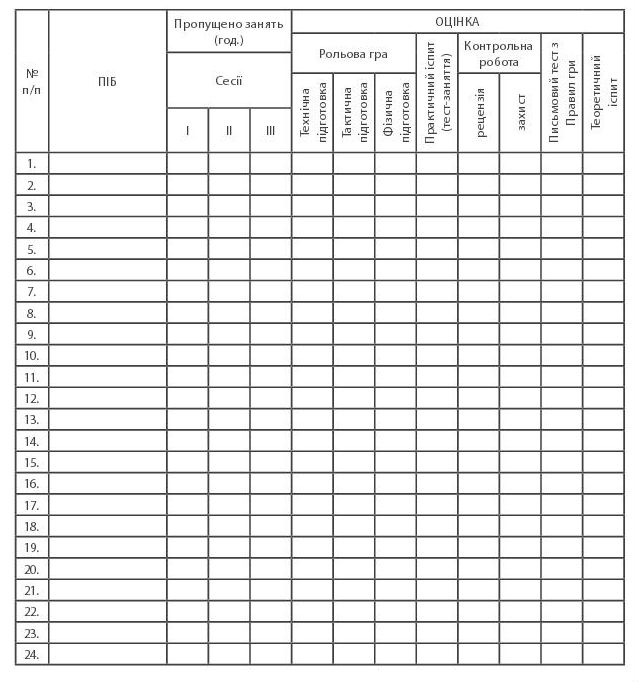 Відповідальний за навчання    _________________                /_______________________/			                                                     підпис			                 ПІБ	ПрикладДОГОВІР №про цільове фінансуванням.                                                                                            « 	»                           20   р.Недержавна організація (вказати регіональну асоціацію футзалу), іменована надалі «Сторона-1», яка не є платником податку на загальних підставах, в особі (вказати прізвище, ім’я і по батькові), що діє на підставі Статуту, з одного боку, і, іменований надалі «Сторона-2», з іншого боку, уклали договір про нижченаведене:Предмет договору.1.1. Сторона-2 зобов’язалася надати цільове фінансування на банківський рахунок (вказати регіональну асоціацію футзалу) (далі - фінансування) в розмірі, порядку і термінах, визначених розділом 2 цього договору, а Сторона-1, здійснюючи основну статутну діяльність, зобов’язаласявикористовувати отримані грошові кошти виключно на організацію процесу навчання згідно з затвердженою Виконкомом ФФУ навчальною програмою «С»-диплому ФФУ з футзалу (Додаток №) претендента (вказати прізвище, ім’я і по батькові), паспорт (вказати серію, №, ким і коли виданий) на здобуття тренерського диплому затвердженого зразка «С»-диплом ФФУ з футзалу (далі тренерський диплом). Терміни проведення навчання (вказати період). Порядок і умови фінансування.2.1. Розмір цільового фінансування - цього договору визначається відповідно до Кошторису (Додаток №) і складає (вказати у гривнях) - частинами:1-а (вказати суму) до (вказати термін)2-а (вказати суму) до (вказати термін)3-я (вказати суму) до (вказати термін)Фінансування за даною угодою здійснюється згідно з формою оплати в наступному порядку:2.2.1. Цільове фінансування у розмірі (вказаної суми) , вказаної в п.2. не пізніше 14 банківських днів до початку навчання згідно з графіком навчального процесу (Додаток №);2.3. Цільове фінансування надається в безготівковій формі платіжним дорученням шляхом перерахування відповідних грошових коштів на розрахунковий рахунок Сторони-1.Обов’язки і права сторін.3.1. Сторона-1 зобов’язалася:3.1.1. Використовувати отримані грошові кошти виключно за цільовим призначенням.3.1.2. Надати звіт по фактичному витрачанню грошових коштів відповідно до Кошторису в строк не пізніше 14 банківських днів після завершення процесу навчання відповідно до графіка учбового процесу.3.1.3 Забезпечити претендента на тренерський диплом всіма необхідними методичними матеріалами та канцелярським приладдям (якщо передбачено кошторисом) для успішного завершення учбового процесу і здобуття тренерського диплому, а також відповідними умовами навчання.3.2. Сторона-1 має право:3.2.1 Своєчасно і в повному об’ємі отримувати фінансування.3.2.2. У разі не виконання зобов’язань Стороною - 2 за даною угодою, розірвати цей Договір, повідомивши про це Сторону – 2, в строк не менше ніж за 15 календарних днів;3.2.3. У разі не виконання п.3.3.3. відмовити в здобутті тренерського диплому.3.3. Сторона-2 зобов’язалася:3.3.1 Здійснити фінансування в розмірі, порядку і терміни, визначені цим договором;3.3.2.виконувати вимоги навчальної програми «С»-диплом ФФУ з футзалу, затвердженої Виконкомом ФФУ.3.3.3. Дотримуватись вимог Інструкції про порядок реалізації програми «С»-диплом ФФУ з футзалу щодо навчання тренерів масового футзалу в регіональних асоціаціях, затвердженої Виконкомом ФФУ (Додаток №), а також внутрішнього розпорядку навчального закладу.3.4. Сторона-2 має право:3.4.1. Запрошувати і отримувати від Сторони-1 відомості і документи, підтверджуючі цільове використання наданого фінансування, повну і достовірну інформацію про реалізацію навчального процесу, а також – інші відомості, пов’язані з виконанням цього Договору.3.4.2. У разі не виконання зобов’язань Стороною-1 за даною угодою, розірвати цей Договір, повідомивши про це Сторону–1, в строк не менше ніж за 15 календарних днів.Форс-мажор.4.1. Сторони звільняються від відповідальності за часткове або повне невиконання зобов’язань за даною угодою, якщо це невиконання з’явилося наслідком обставин непереборної сили (стихійні лиха, пожежі і так далі), що виникли після укладення цього договору.4.2. При настанні обставин, вказаних в п.4.1 договору, кожна сторона повинна без зволікання в одноденний термін сповістити про них письмово іншу сторону.4.3. В разі настання обставин, передбачених в п.5.1 договору, термін виконання стороною зобов’язань за даною угодою відсовується пропорційно часу, протягом якого діють ці обставини і їх наслідки.4.4. Якщо обставини, що настали, перераховані в п.5.1 договору і їх наслідки продовжують діяти більше одного місяця, сторони проводять додаткові переговори для виявлення прийнятних альтернативних способів виконання договору. Вирішення суперечок і відповідальність сторін.5.1. Всі спори, пов’язані з цим Договором, його висновком або такі, які виникають в процесі його виконання, вирішуються шляхом переговорів між представниками Сторін. Якщо суперечку неможливо вирішити шляхом переговорів, він вирішується в судовому порядку за встановленою підвідомчістю іпідсудністю такої суперечки в порядку, визначеному чинним законодавством України.5.2. В разі порушення зобов’язань, що виникають з цього Договору, винна сторона несе відповідальність, визначену чинним законодавством України.5.3. Сторона не несе відповідальності за порушення Договору, якщо воно сталося не з його вини Дія Договору.6.1. Цей Договір набирає чинності з моменту переведення Стороною-2 Стороні-1 фінансування, встановленого цим Договором;6.2. Цей Договір завершується після здобуття Стороною-2 звіту по фактичному витрачанню грошових коштів від Сторони-1 після завершення навчального процесу;6.3. Якщо інше пряме не передбачено чинним законодавством України, зміни в цей Договір можуть бути внесені лише за домовленістю Сторін, які оформляється додатковою угодою до цього Договору.Завершальні положення.7.1. Всі правовідносини, що виникають з цього Договору або пов’язані з ним, у тому числі пов’язані з висновком, виконання, зміни і припинення цього Договору, тлумачення його умов, визначення наслідків недійсності або порушення умов Договору, регламентуються цим Договором і відповідниминормами чинного законодавства України.7.2. Цей Договір не є договором позики або договором дарування в розумінні положень Цивільного кодексу України. Цей договір укладений Сторонами, виходячи з принципу свободи договору, не заперечує чинному законодавству України і відповідає моральним принципам суспільства.7.3. Сторони несуть повну відповідальність за правильність вказаних нею в цьому Договорі реквізитів і зобов’язалися своєчасно у письмовій формі повідомляти іншу Сторону про їх зміну, а у випадку неповідомлення несе ризик настання пов’язаних з цим несприятливих наслідків.7.4. Додаткові угоди і додатки до цього Договору є його невід’ємними частинами і мають юридичну силу у випадку, якщо вони здійснені у письмовій формі, підписані Сторонами і скріпляють їх друком.7.5. Цей Договір складений при повному розумінні Сторонами його умов і термінології українською мовою в двох однакових екземплярах, що мають однакову юридичну силу, - поодинці для кожної із Сторін.8. Реквізити сторін.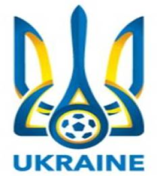 Стаття 1. Загальні положення……………………………………3Стаття 2. Порядок прийому слухачів………………………………4Стаття 3. Права та обов’язки слухачів…………………………….         6Стаття 4. Організація навчального процесу………………………                   7Стаття 5. Закінчення навчання………………………………………9Стаття 6. Прикінцеві положення…………………………………….        11 №п/пПрізвище, ім'я та по-батьковіДата народження        Місце роботиПримітки  1.  2.  3.  4.  5.  6.  7.  8.  9.10.11.12.13.14.15.16.17.18.19.20.21.№№№Прізвище, ім’я та по-батькові  Тема лекції  Тема лекціїМісце роботи, посадаВчена, спортивна ступінь, званняЕ-mail, факс, моб., дом., робочий телефон                                                   Відповідальний за навчання                                                    Відповідальний за навчання                                                    Відповідальний за навчання                                                    Відповідальний за навчання                                                    Відповідальний за навчання                                                    Відповідальний за навчання                                                    Відповідальний за навчання                                                    Відповідальний за навчання                                                    Відповідальний за навчання 1.1.      Професорсько-викладацький склад      Професорсько-викладацький склад      Професорсько-викладацький склад      Професорсько-викладацький склад      Професорсько-викладацький склад      Професорсько-викладацький склад      Професорсько-викладацький склад      Професорсько-викладацький склад      Професорсько-викладацький склад1.2.3.4.   Тренерсько-викладацький склад   Тренерсько-викладацький склад   Тренерсько-викладацький склад   Тренерсько-викладацький склад   Тренерсько-викладацький склад   Тренерсько-викладацький склад   Тренерсько-викладацький склад   Тренерсько-викладацький склад   Тренерсько-викладацький склад1.2.3.4.№ Заходи               Складові розрахункуЗаплановані витратиЗаплановані витратиФактичні витратиФактичні витрати№ Заходи               Складові розрахункугрн.вал. екв.грн.вал. екв.1Витрати            -          -         -          -Оплата праці  викладачів Оплата праці  викладачів            -          -         -          -Витрати за проживанняВитрати за проживання           -          -         -          -.. чол. × … діб  х … грн.Витрати за харчуванняВитрати за харчування           -          -         -          -.. чол. х … грн.Інші витратиІнші витрати           -          -         -          -Оренда (аудиторій, місця проведення практичних занять)Оренда (аудиторій, місця проведення практичних занять)           -          -         -          -Придбання методичної літературиПридбання методичної літератури           -          -         -          -Придбання канцтоварів Придбання канцтоварів            -          -         -          -Придбання спортивного інвентарюПридбання спортивного інвентарю           -          -         -          -Всього Всього 0.000.000.000.00   Час початкузаняття                                     ТемаПрізвище та ініціаливикладача, посада, звання, вчена ступінь     Місце проведення    заняття2 день                                                              число, місяць (день тижня) 2 день                                                              число, місяць (день тижня) 2 день                                                              число, місяць (день тижня) 3 день                                                              число, місяць (день тижня) 3 день                                                              число, місяць (день тижня) 3 день                                                              число, місяць (день тижня) 4 день                                                              число, місяць (день тижня) 4 день                                                              число, місяць (день тижня) 4 день                                                              число, місяць (день тижня) 5 день                                                              число, місяць (день тижня) 5 день                                                              число, місяць (день тижня) 5 день                                                              число, місяць (день тижня)  №п/п   Прізвище та ініціали                   Тема завдання         Оцінка   1.  2.  3.  4.  5.  6.  7.  8.  9.10.11.12.13.14.15.16.17.18.19.20.21.№п/пПрізвище та ініціалиПлан-конспектПлан-конспектПлан-конспект№п/пПрізвище та ініціалиТехнічна підготовкаТактична підготовкаФізична підготовка  1.  2.  3.  4.  5.  6.  7.  8.  9.10.11.12.13.14.15.16.17.18.19.20.21.№п/п   Прізвище та ініціали                   Тема завдання         Оцінка   1.  2.  3.  4.  5.  6.  7.  8.  9.10.11.12.13.14.15.16.17.18.19.20.21.№п/п   Прізвище та ініціали Тема контрольної роботи   Отримав (підпис)  1.  2.  3.  4.  5.  6.  7.  8.  9.10.11.12.13.14.15.16.17.18.19.20.21. №п/п   Прізвище та ініціали Тема контрольної роботиРецензія/ Оцінка  Рецензент  1.  2.  3.  4.  5.  6.  7.  8.  9.10.11.12.13.14.15.16.17.18.19.20.21. №п/пПрізвище, ім’я та по-батьковіТема контрольної роботиОцінка  1.  2.  3.  4.  5.  6.  7.  8.  9.10.11.12.13.14.15.16.17.18.19.20.21. №п/пПрізвище, ім’я та по-батьковіНомер завданняОцінка  1.  2.  3.  4.  5.  6.  7.  8.  9.10.11.12.13.14.15.16.17.18.19.20.21.№п/п   Прізвище та ініціали                   Номер білету         Оцінка   1.  2.  3.  4.  5.  6.  7.  8.  9.10.11.12.13.14.15.16.17.18.19.20.21.Дата відвідування РАФ:«»20г.1. Назва РАФ:1. Наявність документів групи слухачів:такніособових справ рішення Виконкому  РАФ щодо проведення навчаннязатверджений склад екзаменаційної комісіїжурналу обліку відвідування та проведення занятьнаказ про допуск слухачів до складання іспиту2. Наявність відомостей:такнізатверджених тем контрольних робіт рецензій контрольних робіт захисту контрольних робіт складання практичного іспиту (тест-заняття)рольової гри з технічної підготовкирольової гри з тактичної підготовкирольової гри з фізичної підготовкискладання письмового тесту з Правил грискладання трьох план-конспектів тренувальних занятьскладання теоретичного іспитуПредставник ФФУ		                                                                                                                  (підпис)     /П.І.Б./		                                                                                                                  (підпис)     /П.І.Б./Керівник регіональної асоціації футзалу                                                                                                            (підпис)     /П.І.Б./                                                                                                           (підпис)     /П.І.Б./Відповідальний за проведення навчанняСторона-1Сторона-2Найменування  регіональної асоціації футзалуАдресаБанківський рахунокНе є платником податку на прибуток_____________________/Прізвище, ініціали                           /підпис/Прізвище, ім'я і по батьковіПаспорт: серія, №Адреса регістрації:_____________________/Прізвище, ініціали                           /підпис/